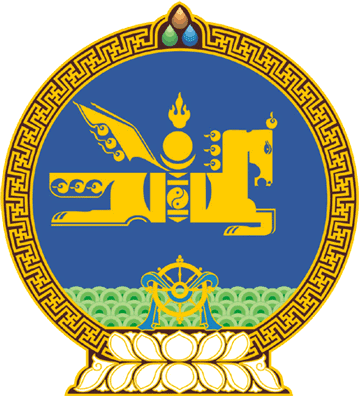 МОНГОЛ УЛСЫН ИХ ХУРЛЫНТОГТООЛ2021 оны 01 сарын 20 өдөр     		            Дугаар 09                     Төрийн ордон, Улаанбаатар хотҮндэсний статистикийн хорооныдаргыг томилох тухайСтатистикийн тухай хуулийн 13 дугаар зүйлийн 1 дэх хэсэг, Монгол Улсын Их Хурлын чуулганы хуралдааны дэгийн тухай хуулийн 108 дугаар зүйлийн 108.2 дахь хэсгийг үндэслэн Монгол Улсын Их Хурлаас ТОГТООХ нь:1.Үндэсний статистикийн хорооны даргаар Батмөнхийн Батдавааг томилсугай.2.Энэ тогтоолыг 2021 оны 01 дүгээр сарын 20-ны өдрөөс эхлэн дагаж мөрдсүгэй.	МОНГОЛ УЛСЫН 	ИХ ХУРЛЫН ДАРГА 				Г.ЗАНДАНШАТАР 